Notice Writing for Class 8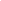 NOTICEDate: March 1, 2024Subject: Upcoming Science FairThe Green Valley School is excited to announce the Annual Science Fair for the academic year 2023-2024. We invite all students from Class 8 to participate in this enlightening event. This is a fantastic opportunity to showcase your scientific curiosity and innovative projects.Event Details:Date: March 15, 2024Time: 9:00 AM - 2:00 PMVenue: School AuditoriumTheme: "Innovations for a Sustainable Future"Guidelines for Participation:Interested students must register with their science teachers by March 5, 2024.Projects can be submitted individually or in teams of up to three members.All projects must adhere to the theme and be original work.For further inquiries, please contact Mr. Aiden Clark, Science Department Head, or visit the school's notice board.Let's make this event a grand success with your enthusiastic participation!Issued by:Ms. Eleanor RigbyPrincipal, Green Valley School